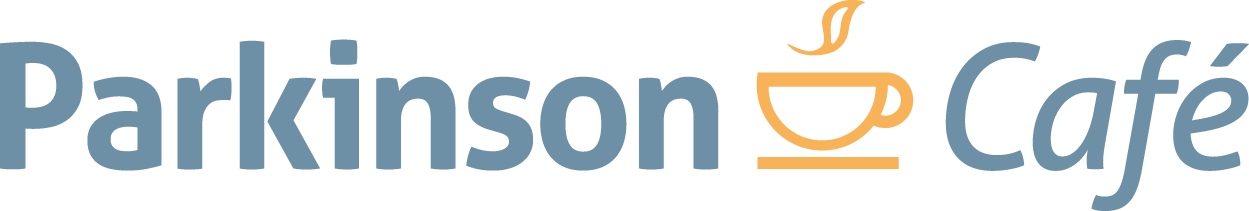 Rotterdam e.o. Beweegt BuitenZaterdag 7 september 2019 		13.00-17.00 uur 
AANMELDFORULIER					Datum: 						2019	O	Ik meld mij aan als deelnemer.
O	Ik neem geen andere deelnemer mee.
O	Ik neem 1  andere deelnemer mee.N.B.	Ik  betaal bij de entree contant 5 euro per deelnemer aan Parkinson Café 	Rotterdam. In het geval dat ik of de door mij aangemelde deelnemer 	uiteindelijk af zie van deelname, dan meld ik mij per mail af.
	Bij afmelding maak ik uiterlijk 10 september 2019 de 5 euro per 			afgemelde deelnemer over aan Parkinson Café Rotterdam.Naam:												 Adres, 												E-mail adres:											Telefoonnummer:	06									

Voor deelnemers die met het OV reizen is er een pendelbusje van Rijckehove, De Zellingen beschikbaar. Dit busje rijdt tussen 12.00 en 13.00 uur en tussen 17.00 uur en 18.00 uur heen en weer tussen metrostation Poortugaal en Albrandswaardsedijk 188. U betaalt contant aan de chauffeur (1 euro per persoon, per rit).O	Ik maak met 1 persoon gebruik van het pendelbusje
O	Ik maak met 2 personen gebruik van het pendelbusje
O	Ik reis met een rollator
O	Ik reis met een rolstoel
O	Anders namelijk							

Aanmelden (of wijzigen) kan ook via	www.parkinsoncaférotterdam.nl of
				 				info@parkinsoncaferotterdam.nl.
